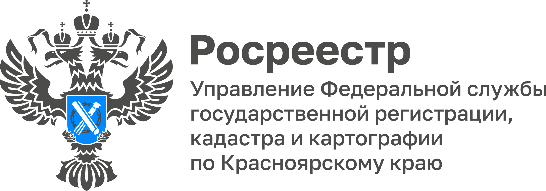 Управление Росреестра по Красноярскому краю проведет горячую линию по вопросам погашения задолженности по заработной плате в процедурах банкротства
	
2 марта  с 15.00 до 16.00 в Управлении Росреестра по Красноярскому краю пройдет «горячая телефонная линия» по вопросам погашения задолженности по заработной плате в процедурах банкротства

К полномочиям Управления Росреестра по Красноярскому краю относится функция по привлечению арбитражных управляющих к административной ответственности за нарушения законодательства о банкротстве.

Каковы действия работников для взыскания задолженности по заработной плате?

Каким образом включить требования по заработной плате в реестр требований кредиторов?

Кто является руководителем предприятия после введения в отношении
него процедуры банкротства?

Каким образом работники предприятия могут контролировать ход процедуры банкротства?

Куда обращаться в случае, если арбитражный управляющий не реагирует на обращения работников (бывших работников) должника?
На эти и другие вопросы ответят специалисты Управления Росреестра по Красноярскому краю.

Телефон «горячей линии»: (391) 226-55-13Материалы подготовлены Управлением Росреестра по Красноярскому краюКонтакты для СМИ: тел.: (391)2-226-756е-mail: pressa@r24.rosreestr.ru«ВКонтакте» http://vk.com/to24.rosreestrTelegram https://t.me/Rosreestr_krsk24Одноклассники https://ok.ru/to24.rosreestr